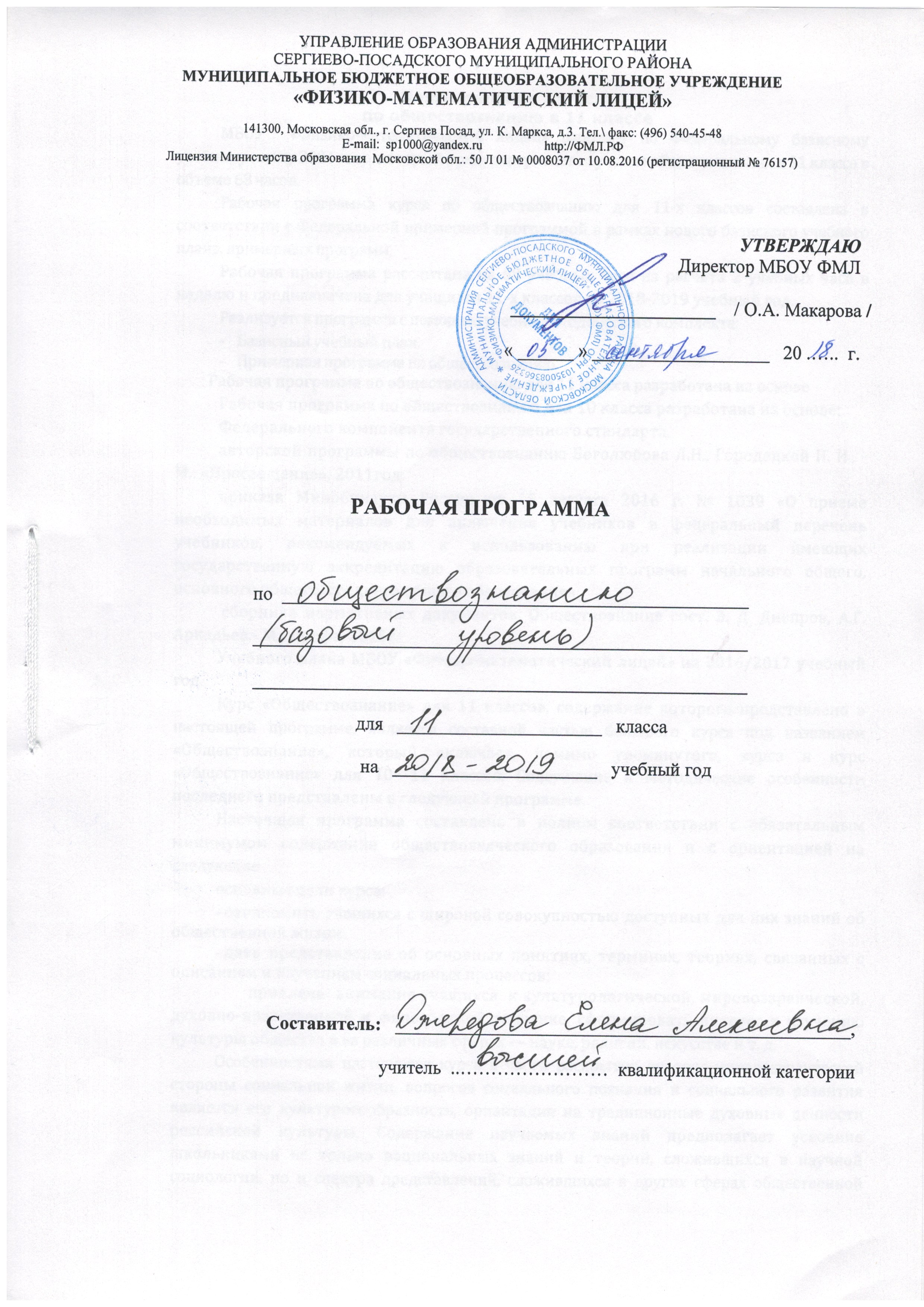 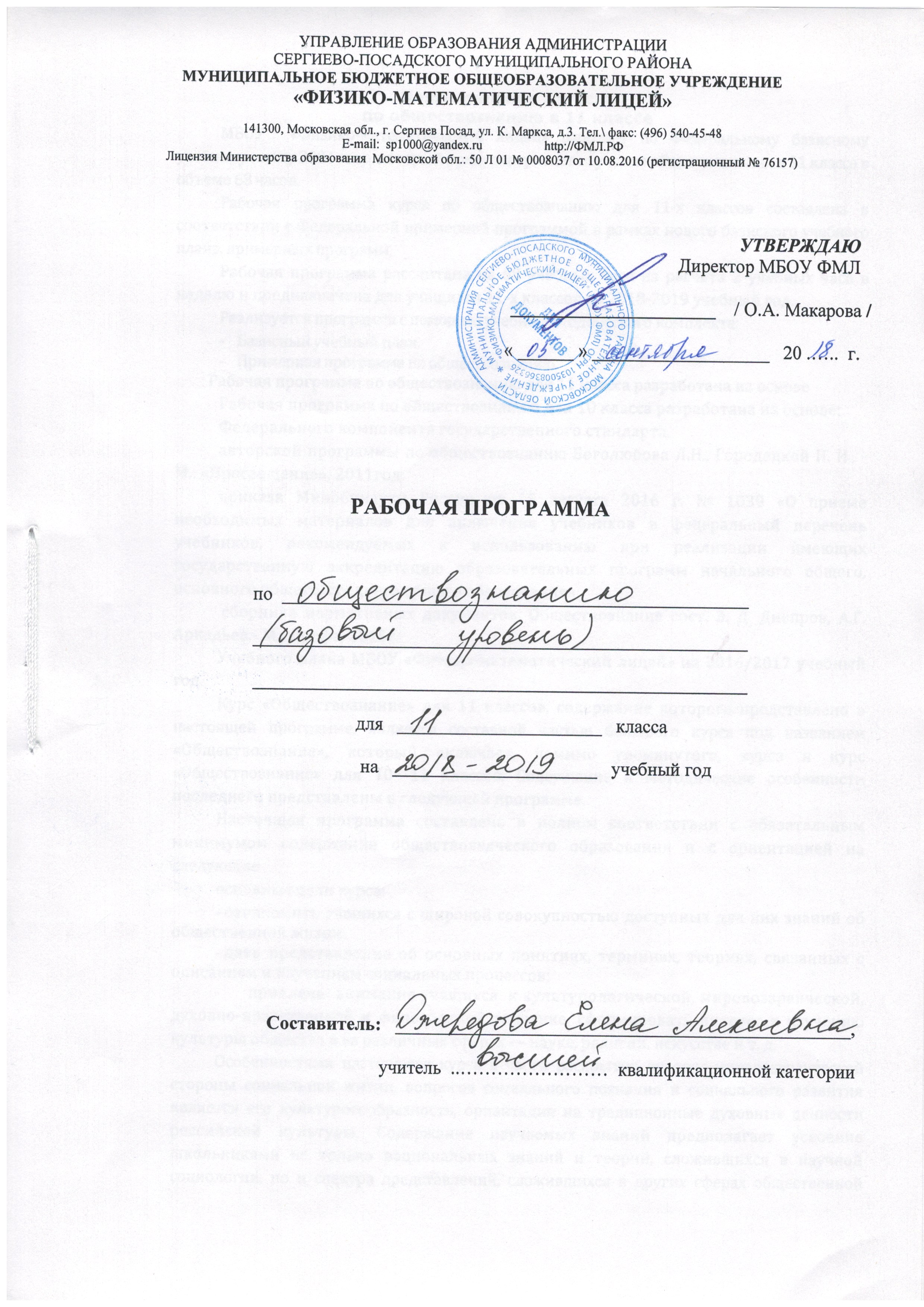 Пояснительная записка        Рабочая программа составлена в соответствии с учебным планом МБОУ ФМЛ и  авторской программой по обществознанию Боголюбовой Л.Н., Городецкой Н. И., -М.: «Просвещение», 2011год;        МБОУ  «Физико-математический лицей» работает по Федеральному базисному учебному плану 2004 года, который предусматривает изучение обществознания в 11 классе в объеме 68 часов.Рабочая программа курса по обществознанию для 11-х классов составлена в соответствии с Федеральной примерной программой в рамках нового базисного учебного плана, примерных программ.       Рабочая программа рассчитана на 68 учебных часа из расчета 2 учебных часа в неделю и предназначена для учащихся 11-х классов.Основное содержаниеВведение (1 час)Глава I.Экономическая жизнь общества.(25 часов)Роль экономики в жизни общества. Экономика: наука и хозяйство. Экономический рост и развитие. Рыночные отношения в экономике. Правовые основы предпринимательской деятельности. Слагаемые успехи в бизнесе. Экономика и государство. Финансы в экономике. Занятость и безработица. Мировая экономика. Экономическая культура.Повторение темы « Экономическая жизнь общества»Контрольная работа по теме» Экономическая жизнь общества»Глава II. Социальная сфера (16 часов)Социальная структура общества. Социальные нормы и отклоняющееся поведение. Нация и национальные отношения. Семья и быт. Гендер – социальный пол. Молодежь в современном обществе. Демографическая ситуация в современной России.Повторение темы «Социальная сфера»Контрольная работа по теме « Социальная сфера»Глава III. Политическая жизнь общества (20 часов)Политика и власть. Политическая система. Гражданское общество и правовое государство. Демократические выборы. Политические партии и партийные системы. Политическая элита и политическое лидерство. Политическое сознание. Политическое поведение. Политический процесс и культура политического участия.Повторение по теме « Политическая жизнь общества»Контрольная работа по теме « Политическая жизнь общества»Заключение (2 часа)Взгляд в будущее. Итоговый урок. Итоговая контрольная работаРезерв времени (4часа)Требования к уровню подготовки учащихся по данной программеВ результате изучения обществознания (включая экономику и право) на базовом уровне ученик должен:определение сущностных характеристик изучаемого объекта, сравнение, сопоставление, оценка и классификация объектов по указанным критериям;объяснение изученных положений на предлагаемых конкретных примерах;решение познавательных и практических задач, отражающих типичные социальные ситуации;применение полученных знаний для определения экономически рационального, правомерного и социально одобряемого поведения и порядка действий в конкретных ситуациях;умение обосновывать суждения, давать определения, приводить доказательства (в том числе от противного);поиск нужной информации по заданной теме в источниках различного типа и извлечение необходимой информации из источников, созданных в различных знаковых системах (текст, таблица, график, диаграмма, аудиовизуальный ряд и др.). Отделение основной информации от второстепенной, критическое оценивание достоверности полученной информации, передача содержания информации адекватно поставленной цели (сжато, полно, выборочно);выбор вида чтения в соответствии с поставленной целью (ознакомительное, просмотровое, поисковое и др.);работа с текстами различных стилей, понимание их специфики; адекватное восприятие языка средств массовой информации;самостоятельное создание алгоритмов познавательной деятельности для решения задач творческого и поискового характера;участие в проектной деятельности, владение приемами исследовательской деятельности, элементарными умениями прогноза (умение отвечать на вопрос: «Что произойдет, если...»);формулирование полученных результатов;создание собственных произведений, идеальных моделей социальных объектов, процессов, явлений, в том числе с использованием мультимедийных технологий;пользования мультимедийными ресурсами и компьютерными технологиями для обработки, передачи, систематизации информации, создания баз данных, презентации результатов познавательной и практической деятельности;владение основными видами публичных выступлений (высказывания, монолог, дискуссия, полемика), следование этическим нормам и правилам ведения диалога (диспута).Программа призвана помочь осуществлению выпускниками осознанного выбора путей продолжения образования или будущей профессиональной деятельности.Курс формирует следующие умения и навыки:В результате изучения обществознания (включая экономику и политику и социальную сферу) на базовом уровне ученик должен:знать / понимать:биосоциальную сущность человека, основные этапы и факторы социализации личности, место и роль человека в системе общественных отношений;тенденции развития общества в целом как сложной динамической системы, а также важнейших социальных институтов;необходимость регулирования общественных отношений, сущность социальных норм, механизмы правового регулирования; особенности социально - гуманитарного познания;уметь:характеризовать основные социальные объекты, выделяя их существенные признаки, закономерности развития;анализировать информацию о социальных объектах, выделяя их общие черты и различия, устанавливать соответствия между существенными чертами и признаками изученных социальных явлений и обществоведческими терминами и понятиями;объяснять причинно-следственные и функциональные связи изученных социальных объектов (включая взаимодействие человека и общества, важнейших социальных институтов общества и природной среды, общества и культуры, взаимосвязи подсистем и элементов общества);раскрывать на примерах изученные теоретические положения и понятия социально-экономических и гуманитарных наук;использовать приобретенные знания и умения в практической деятельности и повседневной жизни для:осуществлять поиск социальной информации, представленной в различных знаковых системах;извлекать из неадаптированных оригинальных текстов знания по заданным темам; систематизировать, анализировать и обобщать неупорядоченную социальную информацию; различать в ней факты и мнения, аргументы и выводы;оценивать действия субъектов социальной жизни, включая личности, группы, организации с точки зрения социальных норм, экономической рациональности;формулировать на основе приобретенных обществоведческих знаний собственные суждения и аргументы по определенным проблемам;подготовить устное выступление, творческую работу по социальной проблематике;применять социально-экономические и гуманитарные знания в процессе решения познавательных задач по актуальным социальным проблемам;успешного выполнения типичных социальных ролей, сознательного взаимодействия с различными социальными институтами;совершенствования собственной познавательной деятельности;критического восприятия информации, получаемой в межличностном общении и в массовой коммуникации, осуществления самостоятельного поиска, анализа и использования собранной социальной информации;решения практических жизненных проблем, возникающих в социальной деятельности;ориентировки в актуальных общественных событиях и процессах; определения личной и гражданской позиции;предвидения возможных последствий определенных социальных действий;оценки происходящих событий и поведения людей с точки зрения морали и права;реализации и защиты прав человека и гражданина, осознанного выполнения гражданских обязанностей;осуществления конструктивного взаимодействия людей с разными убеждениями, культурными ценностями, социальным положением.Календарно-тематическое планирование2часа в неделю, всего 68 часов.Рабочая программа ориентирована на работу с учебником «Обществознание» 11 класс под ред. Л. Н. Боголюбова. Издательство «Просвещение» 2016 г.№п\пНаименование темыДата по плану 11 аДата фактическая 11 аДата по плану 11 бДата фактическая 11 б1.ВведениеЭкономическая жизнь общества(25 часов)2-3.Роль экономики в жизни общества4.Экономика: наука и хозяйство5-6.Экономический рост и развитие7-8.Рыночные отношения в экономике9-10.Фирма в экономике11-12.Правовые основы предпринимательской деятельности13-14.Слагаемые успеха в бизнесе15-16Экономика и государство17-18Финансы в экономике19-20Занятость и безработица21-22Мировая экономика23-24Экономическая культура25.Повторение темы «Экономическая жизнь общества26.Контрольная работа по теме «Экономическая жизнь общества»Гл.2 Социальная сфера(16 часов)27-28.Социальная структура общества29-30Социальные нормы и отклоняющееся поведение31-32Нации и национальные отношения33-34Семья и быт35-36Гендер – социальный пол37-38Молодежь в современном обществе39-40Демографическая ситуация в современной России41Повторение темы «Социальная сфера»42Контрольная работа по теме «Социальная сфера»Гл.3. Политическая жизнь общества(20 часов)43-44Политика и власть45-46Политическая система47-48Гражданское общество и правовое государство49-50Демократические выборы51-52Политические партии и партийные системы53-54Политическая элита и политическое лидерство55-56Политическое сознание57-58Политическое поведение59-60Политический процесс и культура политического участия61.Повторение по теме «Политическая жизнь общества»62Контрольная работа по теме « Политическая жизнь общества»Заключение(2 часа)63.Взгляд в будущее64.Итоговый урок65-68Резерв времениСОГЛАСОВАНОна заседании МО( МО)  учителей_________________ циклаПротокол №____________  от _______________2018 г.Руководитель МО ___________Пахомова С.В.СОГЛАСОВАНОЗам. директора по УВР________ Мрачковская Т.Г.« ____ » 	            2018 г.